                    REGULAMIN I POWIATOWEGO KONKURSU O ŻYWIENIU PT. "ZDROWYM BYĆ, TO NIE MIT" pod patronatem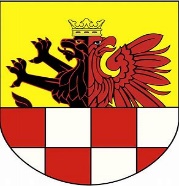 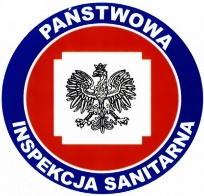 ORGANIZATOR KONKURSU:Zespół Szkół w Strzelnie ul. Gimnazjalna 7, 88-320 Strzelnotelefon: 52 318-95-67, fax: 52 318-95-16                                        e-mail:zsstrzelno@o2.pl 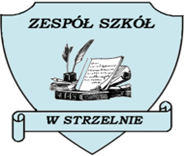 http://ww.zsstrzelno.pl KOMITET KONKURSU:Ewa Mohylowska-SchellnerTatiana KępińskaCELE KONKURSU:propagowanie zdrowego stylu odżywiania wśród dzieci i młodzieży,  zachęcanie uczniów, nauczycieli i rodziców do czynnego zainteresowania się tematyką zdrowego żywienia,kształtowanie prawidłowych nawyków/modeli żywieniowych,  promocja wiedzy na temat rolnictwa ekologicznego, rozwijanie zainteresowań związanych z żywieniem wśród uczniów,rozbudzanie inicjatywy prozdrowotnej wśród młodzieży,profilaktyka chorób zależnych żywieniowo,nawiązanie współpracy między szkołami,rozwijanie samodzielności oraz uczniowskich umiejętności plastycznych,promocja szkoły wśród uczniów szkół powiatu. WARUNKI UCZESTNICTWA U KONKURSIE:Konkurs kierowany jest do uczniów szkół podstawowych i ponadpodstawowych powiatu     mogileńskiego, Konkurs przeprowadzony będzie w trzech kategoriach: plastyczna – uczniowie klas IV – VI test wiedzy o żywieniu – uczniowie klas VII – VIIItest wiedzy o żywieniu – uczniowie klas I i II szkół ponadpodstawowychSzkoły zgłaszają maksymalnie 2 uczniów, dotyczy to zarówno części plastycznej jak i testu.Zgłoszenia do konkursu oraz dokumentację konkursową należy przesłać drogą elektroniczną adres ewamohylowskaschellner.szkola@gmail.com  (skan zgłoszenia oraz oświadczenie/zgoda rodziców/prawnych opiekunów na udział dziecka w konkursie). TERMINARZ: Wysłanie regulaminów konkursu do szkół – 13. 11. 2023r. Zgłoszenia uczniów do konkursu plastycznego, testu wiedzy oraz oświadczeń rodziców /prawnych opiekunów dziecka (Załącznik nr 1A lub 1B oraz 2)  do 20.03.2024r.Przesłanie prac plastycznych do 08.04.2024r. . Prace należy dostarczyć na adres organizatora lub do siedziby PSSE w Mogilnie ul. Kościuszki 4. Dopuszcza się dostarczenie dokumentów: załącznik 1A oraz 2 wraz z pracą plastyczną.Test wiedzy o żywieniu oraz rozstrzygnięcie konkursu plastycznego 24.04.2024r. PRACE KONKURSOWE:Tematyka pracy plastycznej powinna obejmować pomysł ucznia na przekazanie wiedzy o zdrowym żywieniu. prace plastyczne wykonane dowolną techniką plastyczną powinny być zaopatrzone w metryczkę z danymi autora (imię i nazwisko, klasa, nazwa i adres szkoły, imię i nazwisko opiekuna/nauczyciela), jeśli w pracy będą przyklejone elementy to powinny być zabezpieczone przed zniszczeniem, praca plastyczna nie może być pracą przestrzenną, prace wykonane technikami suchymi, podatnymi na ścieranie prosimy o zabezpieczenie fiksatywą, do konkursu zgłaszamy prace indywidualne, prace zbiorowe nie będą brały udziału w konkursie, dopuszczalne jest umieszczenie hasła w pracy, które zachęci wszystkich do zdrowego stylu życia,format pracy A3. Test wiedzy obejmuje 25 pytań z zakresu tematyki dotyczącej żywienia. Czas pracy – 30 minutRozwiązanie testu odbędzie się w auli Zespołu Szkół w Strzelnie przy ul. Gimnazjalnej 7, Termin: 24 kwietnia o godz. 10:00. Uczniowie szkoły podstawowej oraz ponadpodstawowej rozwiązują test z tego samego zakresu wiedzy ale na innym poziomie. Zagadnienia, które należy przygotować do konkursu oraz polecaną literaturę podano poniżej. Zakres tematyczny: Składniki pokarmowe - podział i znaczenie. Rola witamin i składników mineralnych w organizmie. Talerz zdrowego żywienia. Podstawowe zasady racjonalnego odżywiania. Aktywność fizyczna jako element prawidłowego modelu funkcjonowania człowieka. Informacje zawarte na etykietach produktów spożywczych. Zapotrzebowanie organizmu na podstawowe składniki odżywcze. Zasady i sposoby przygotowywania potraw. Wartość odżywcza i energetyczna produktów spożywczych.Napoje energetyzujące. Diety – wegetariańska, bezglutenowa, cukrzycowa. LITERATURA: Podręcznik „Puls życia” – Nowa Era /klasa 7. Podręcznik „Biologia na czasie 2” – Nowa Era /uczniowie klas I i II szkół ponadpodstawowych.Informacje opublikowane na stronach internetowych: Narodowe Centrum Edukacji Żywieniowej w Warszawie: https://ncez.pzh.gov.pl/NAGRODY :Jury konkursu, wybrane przez Organizatora, wyłoni 3 laureatów oraz 2 wyróżnienia w każdej kategorii. Laureaci otrzymają dyplomy i nagrody rzeczowe.   Organizator zastrzega sobie prawo do innego podziału nagród. Decyzje jury są ostateczne i nieodwołalne. JURY KONKURSU:Skład osobowy jury I Powiatowego Konkursu o Żywieniu pt. ”Zdrowym być, to nie mit” stanowią nauczyciele ZS w Strzelnie, przedstawiciel/e Domu Kultury w Strzelnie i PSSE w Mogilnie. OGŁOSZENIE WYNIKÓW: Rozstrzygnięcie konkursów wiedzy i plastycznego oraz ogłoszenie wyników nastąpi w dniu 24 kwietnia po sprawdzeniu testów wiedzy. INFORMACJE DODATKOWE: Organizatorzy konkursu informują, że prace plastyczne biorące udział w konkursie nie będą zwracane i stają się własnością Organizatora.Wszystkie prace plastyczne zostaną zaprezentowane na wystawie pokonkursowej w  ZS w Strzelnie przy ul. Gimnazjalnej 7. Przypominamy, że 24 kwietnia prosimy również o przybycie wszystkich uczestników konkursu plastycznego wraz z opiekunami. Załączniki:Załącznik nr 1A do regulaminu – formularz zgłoszeniowy / praca plastycznaZałącznik nr 1B do regulaminu – formularz zgłoszeniowy / test wiedzyZałącznik nr 2 Zgoda na udział dziecka w konkursie rodzica/opiekuna Załącznik nr 1A do regulaminu – formularz zgłoszeniowy / praca plastycznaKARTA ZGŁOSZENIA UCZESTNIKÓW W I POWIATOWYM KONKURSIE O ŻYWIENIU PT. "ZDROWYM BYĆ, TO NIE MIT"Załącznik nr 1 przesyłamy na adres ewamohylowskaschellner.szkola@gmail.com                        lub dostarczamy wraz z pracą plastyczną Załącznik nr 1B do regulaminu – formularz zgłoszeniowy / test wiedzyKARTA ZGŁOSZENIA UCZESTNIKÓW W I POWIATOWYM KONKURSIE O ŻYWIENIU PT. "ZDROWYM BYĆ, TO NIE MIT"Załącznik nr 1 przesyłamy na adres ewamohylowskaschellner.szkola@gmail.comZałącznik nr 2 Wypełniane przez rodzica/ prawnego opiekuna w przypadku niepełnoletnich uczestników konkursu.  Wyrażam zgodę na udział mojego dziecka ……………………………………..……………….                                                                                                                                (PROSZĘ WYPEŁNIĆ DRUKOWANYMI LITERAMI)w I POWIATOWYM KONKURSIE O ŻYWIENIU PT. "ZDROWYM BYĆ, TO NIE MIT"organizowanym przez Zespół Szkół w Strzelnie. Wyrażam/nie wyrażam* zgodę na wykorzystanie wizerunku mojego dziecka w materiałach  dokumentujących przebieg konkursu. …................................................ (czytelny podpis rodzica lub opiekuna) Oświadczam, że posiadam pełne i nieograniczone prawa autorskie do nadesłanej pracy konkursowej. Wyrażam zgodę na przetwarzanie moich danych osobowych zgodnie z Ustawą o ochronie danych osobowych z dn. 29.08.1997 r. Dz. U., Nr 133 poz. 833 z póź. zm. - Administratorem podanych danych osobowych, na czas trwania konkursu jest: ZS w Strzelnie, ul. Gimnazjalna 7, 88-320 Strzelno. Celem przetwarzania danych jest udział w konkursie. - Dane osobowe przetwarzane są na podstawie wyrażonej zgody, zgodnie z art. 6 lit. a. RODO - Zebrane dane będą przetwarzane przez okres udziału w konkursie, następnie przechowywane w archiwum przez okres ustalony na podstawie przepisów archiwalnych, podstawa prawna: Rozporządzenie Ministra Kultury nr 1375 z dnia 16.09.2002 r. - Odbiorcami danych osobowych mogą być podmioty świadczące na rzecz Organizatora usługi wsparcia, w tym w zakresie organizacji konkursu, jak i dokonywania rozliczeń, w tym usługi IT, usługi księgowe i inne usługi doradcze. - Osoby, których dane osobowe przetwarza Administrator, mają prawo do: * dostępu do swoich danych oraz otrzymania ich kopii; * sprostowania (poprawiania) swoich danych, jeśli są błędne lub nieaktualne, a także prawo do ich usunięcia, w sytuacji, gdy przetwarzanie danych nie następuje w celu wywiązania się z obowiązku wynikającego z przepisu prawa lub w ramach sprawowania władzy publicznej; * ograniczenia lub wniesienia sprzeciwu wobec przetwarzania danych; * wniesienia skargi do Prezesa UODO (na adres Urzędu Ochrony Danych Osobowych, ul. Stawki 2, 00-193 Warszawa) - Podanie danych osobowych jest dobrowolne, ale konieczne do umożliwienia Administratorowi zorganizowania konkursu. Konsekwencją niepodania danych będzie brak możliwości powiadomienia laureatów oraz przyznania nagród. ……....………………………. (czytelny podpis rodzica lub opiekuna)Załącznik nr 2 przesyłamy na adres ewamohylowskaschellner.szkola@gmail.com                         lub dostarczamy wraz z pracą plastyczną           IMIONA I NAZWISKA UCZESTNIKÓW/KLASA…………………………………………………………………………………………………………………………NAZWA I ADRES SZKOŁY KATEGORIA PRACA PLASTYCZNAOPIEKUNIMIONA I NAZWISKA UCZESTNIKÓW/KLASA…………………………………………………………………………………………………………………………NAZWA I ADRES SZKOŁY KATEGORIA TEST WIEDZYOPIEKUN